Report on Bangalore District Youth ConferenceSunday, 17-Mar-2019Bengaluru Central University had organized Bangalore District level Youth Conference for the NSS Volunteers of affiliated Colleges. More than thirty Volunteers from our College NSS Unit took part in the event. The objective of the programme was to strengthen the unity amongst youth and nurture the art and folk of Karnataka. Our Volunteers coordinated in various activities for the smooth conduct of event. 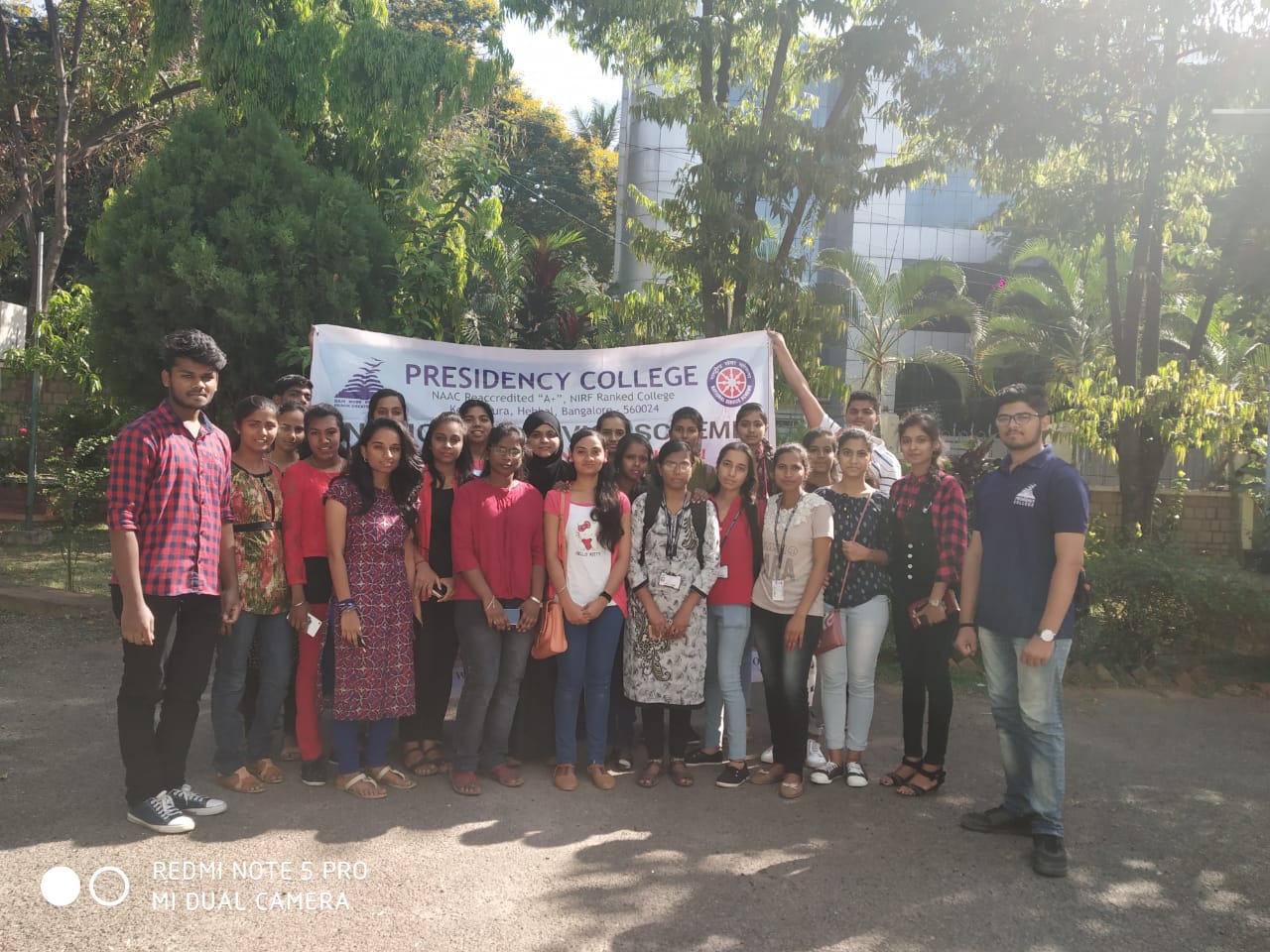 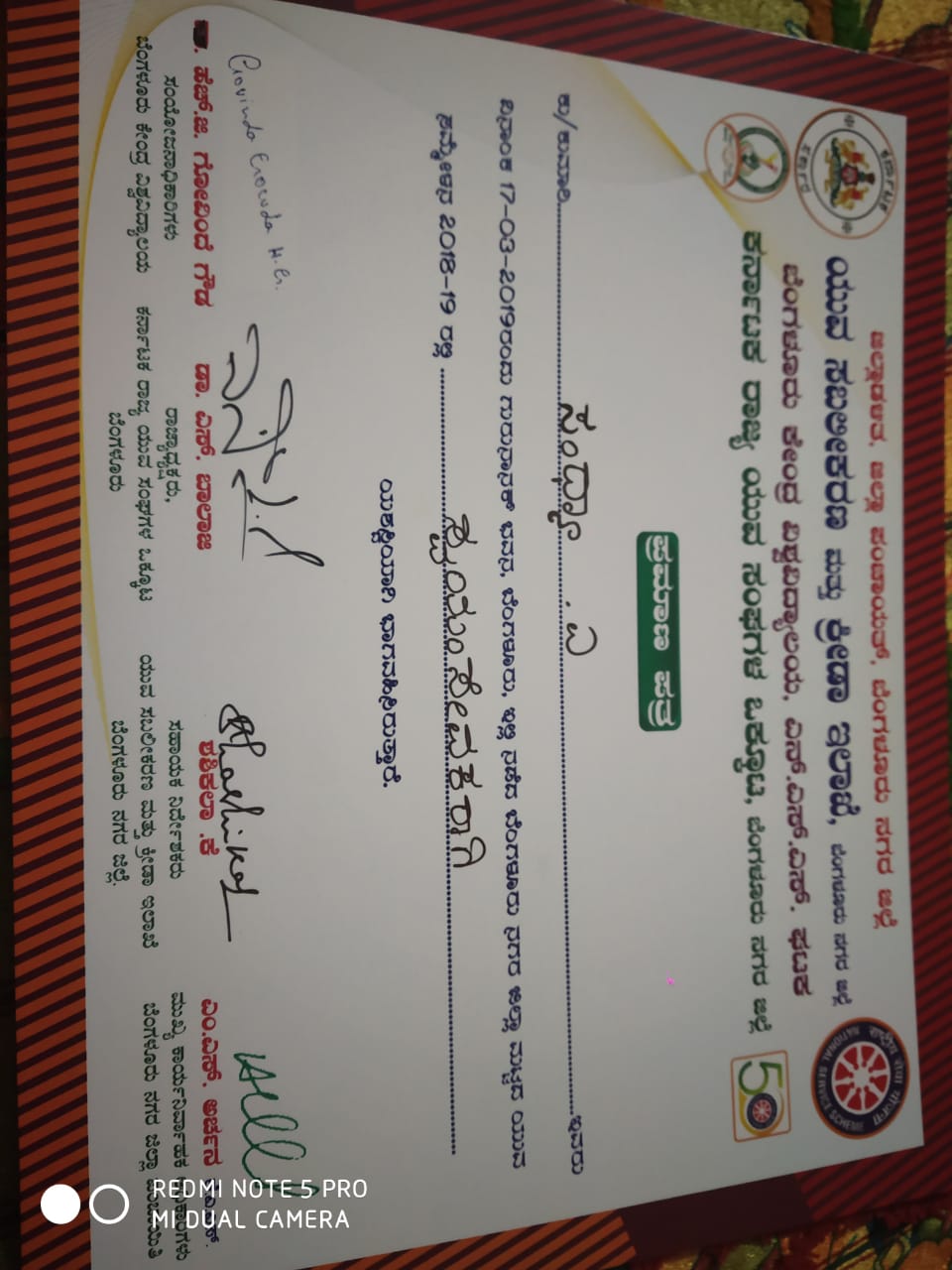 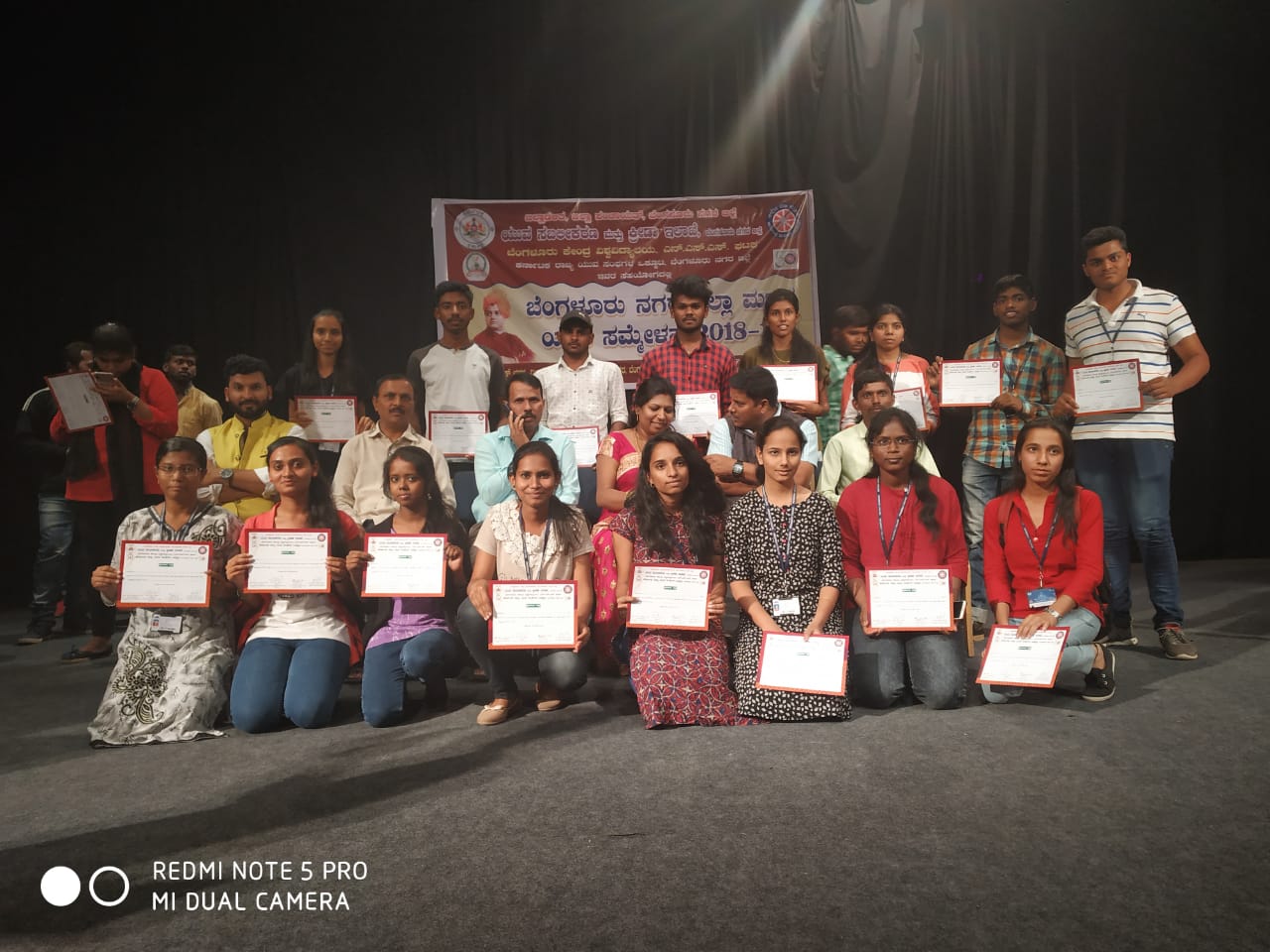 